                       ACCOUNTANT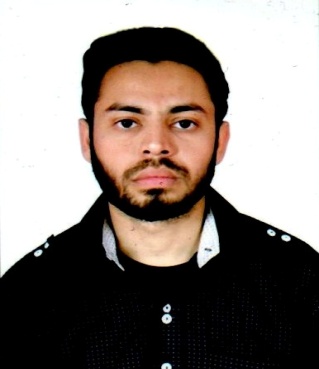 MOHAMMED FAROOQUE SHAKILBur Dubai, U.A.EMobile No. 052 741 3180Email :farooqueshakil@rediffmail.comVisa Status: Visit Visa__________________________________________________________________OBJECTIVETo obtain an accounting position where I will be able to contribute my skill, knowledge and experience to a company that will give me an opportunity to develop my career.CORE STRENGTHS & INDUSTRY KNOWLEDGEGeneral Ledger & Journal Entries  Accounts Receivable(A/R) & Accounts Payable( A/P)Aging ReportsBank statement ReconciliationPayroll ProcessingMonthly, quarterly and year end Financial Statements preparation.BookkeepingTimely and accuracy of Invoice processingCorrect PO/Invoice matchingFORMAL EDUCATION AND PROFESSIONAL DEVELOPMENTB.Com (Hons) Specialization in Accounts from Vinoba Bhave University Hazaribagh, India  in the year 1998.  MBA specialization in Finance from Sikkim Manipal University, Sikkim, India in the year 2010.WORK EXPERIENCE	-	TOTAL 6 YEARS & 5 MONTHS13th June2012 – 01.05.2014	Farha International Service Corporation 					(www.farhaintl.com),	Dammam, Saudi Arab					AccountantCompany Profile: It’s main job is to get the cargo cleared from Custom department of Saudi Arab and then transported to the client site. Job ProfileMaintain Books of accounts, Bank Reconciliation Statement, Debtor, Creditor Reconciliation Statement. Responsible for recording customer's receipt transaction into system and customer invoices FileInvoicing to clients - Prepare and forward invoices.Monitoring pending due to be received from customerChecking & Verification of bills, supporting documents, relevant approvals, Purchase OrderPreparation of monthly financial reports. MIS like Daily collection report, Monthly petty cash expenditure details, Overall due Status, Aging Report.Handling payroll of about 100 employees.Liaison with internal and external auditors.Monthly and year end Financial Statements Preparation.Other day to day work as requires by management.Accounts Receivable:Taking care of Complete Accounting for Accounts Receivable: Invoicing to clients - Prepare and forward invoices Customer Reconciliation on monthly basisCollection of outstanding from customer.Posting of all receipts in the accounting system in an accurate manner.Accounts Payable:Responsible to manage accounting & operation for payment.Processing vendor invoices for all purchases of goods and services.Checking & Verification of bills, supporting documents, relevant approvals, Purchase OrderEnsuring Vendor payments process in accordance with the specifications set down by organizationReleasing payments to all suppliers & vendors up to the prescribed limit.Prepare cheques for various payments relating to utilities, services, procurements, other payments and puts up for signature. 23rdNov 2007 – 4th May’ 2012	 Jharkhand Education Project Council(www.jepc.nic.in),Sadar Block, Hazaribagh		AccountantThis Organization is the implementing agency for Sarva Siksha Abhyan a Government of India Project. Jharkhand Education Project Council has been established for bringing about a fundamental change in elementary education system and directly influence the overall socio-cultural system. As an Accountant I am responsible for.Compiling and analyzing financial information to prepare entries to accounts, such as, Journal voucher, Payment voucher and Receipt Voucher.To maintain ledger and Trail balance.Preparation of Bank reconciliation statement.Monthly/Quarterly/Annually submission of all types of reports to the District Office.Checking and verifying all Invoices, Petty Cash and other documents.Monthly Payroll functions for 300+ employees.Interacting with Internal and External auditors in completing Audit.Compilation and analyzing financial information to prepare financial statement including monthly and annual accounts.Audit of 150 Village Education Committee  Maintaining Stock Record.Other miscellaneous duties as assigned.COMPUTER SKILLSAccounting SoftwareTally ERP 9Windows & office ToolsMS office Word, Excel, Access, Power PointGood working knowledge of Internet.PERSONAL PROFILE	Date of Birth	:	5thJanuary 1977Nationality		:	IndianLanguage		:	English, Hindi, Urdu, Arabic(Basic)Marital Status	:	MarriedPassport No.	:	L3829384Date and Place  	:	09thDec 2013, Riyadh, Saudi Arabof IssueDate of expiry    :           08th Dec 2015REFERENCEAvailable upon request